ПРАВИТЕЛЬСТВО РЕСПУБЛИКИ ДАГЕСТАНРАСПОРЯЖЕНИЕот 14 марта 2023 г. N 73-р1. Утвердить прилагаемый состав Координационного совета по организации доступа социально ориентированных некоммерческих организаций, осуществляющих деятельность в социальной сфере, к бюджетным средствам, выделяемым на предоставление социальных услуг населению, при Правительстве Республики Дагестан, созданного постановлением Правительства Республики Дагестан от 3 ноября 2016 г. N 323, по должностям.2. Признать утратившим силу распоряжение Правительства Республики Дагестан от 30 декабря 2022 г. N 599-р (интернет-портал правовой информации Республики Дагестан (www.pravo.e-dag.ru), 2022, 31 декабря, N 05002010455).Председатель ПравительстваРеспублики ДагестанА.АБДУЛМУСЛИМОВУтвержденраспоряжением ПравительстваРеспублики Дагестанот 14 марта 2023 г. N 73-рСОСТАВКООРДИНАЦИОННОГО СОВЕТА ПО ОРГАНИЗАЦИИ ДОСТУПА СОЦИАЛЬНООРИЕНТИРОВАННЫХ НЕКОММЕРЧЕСКИХ ОРГАНИЗАЦИЙ, ОСУЩЕСТВЛЯЮЩИХДЕЯТЕЛЬНОСТЬ В СОЦИАЛЬНОЙ СФЕРЕ, К БЮДЖЕТНЫМ СРЕДСТВАМ,ВЫДЕЛЯЕМЫМ НА ПРЕДОСТАВЛЕНИЕ СОЦИАЛЬНЫХ УСЛУГ НАСЕЛЕНИЮ,ПРИ ПРАВИТЕЛЬСТВЕ РЕСПУБЛИКИ ДАГЕСТАНЗаместитель Председателя Правительства Республики Дагестан в соответствии с распределением обязанностей (председатель Координационного совета)Министр труда и социального развития Республики Дагестан (заместитель председателя Координационного совета)Первый заместитель министра культуры Республики ДагестанПервый заместитель министра финансов Республики ДагестанЗаместитель министра здравоохранения Республики Дагестан в соответствии с распределением обязанностейЗаместитель министра образования и науки Республики Дагестан в соответствии с распределением обязанностейЗаместитель министра по национальной политике и делам религий Республики Дагестан в соответствии с распределением обязанностейЗаместитель министра экономики и территориального развития Республики Дагестан в соответствии с распределением обязанностейЗаместитель руководителя Агентства по предпринимательству и инвестициям Республики Дагестан в соответствии с распределением обязанностейЧлен Общественной палаты Республики Дагестан (по согласованию)Председатель правления Дагестанской региональной общественной организации помощи инвалидам "Жизнь без слез" (по согласованию)Председатель Карабудахкентской местной общественной организаций "Общество инвалидов-ампутантов и инвалидов с нарушением опорно-двигательной системы "Весна" (по согласованию)Исполнительный директор Дагестанского регионального общественного движения "Дагестан без сирот" (по согласованию)Начальник отдела развития негосударственного сектора в социальной сфере управления социального обслуживания Министерства труда и социального развития Республики Дагестан (секретарь Координационного совета)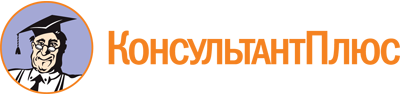 Распоряжение Правительства РД от 14.03.2023 N 73-р
<Об утверждении состава Координационного совета по организации доступа социально ориентированных некоммерческих организаций, осуществляющих деятельность в социальной сфере, к бюджетным средствам, выделяемым на предоставление социальных услуг населению, при Правительстве Республики Дагестан>Документ предоставлен КонсультантПлюс

www.consultant.ru

Дата сохранения: 04.06.2023
 